Projekt Odpadyaneb Odpady se na Zemi hromadíV týdnu od 16. do 20. dubna se na naší škole uskutečnil projektový týden Odpady  aneb Odpady se na Zemi hromadí. Cílem tohoto projektu bylo zvýšit informovanost našich žáků o ekologicky odpovědném nakládání s odpady.Žáci se během celého týdne seznamovali s druhy odpadů, vytvářeli plakáty s touto tematikou, vypracovávali pracovní listy, ve kterých se učili, jak odpad třídit, jak mu předcházet, jak ho správně recyklovat, popřípadě jak s ním dále nakládat.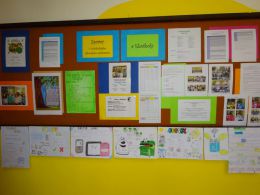 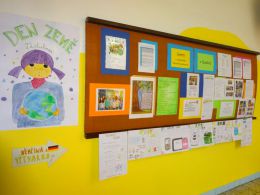 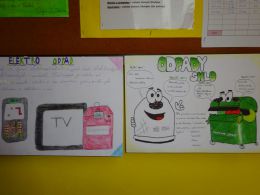 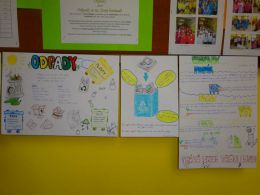 V hodinách ČaSP děti vyráběly z odpadového materiálu různé předměty, které pak vystavily na odiv ostatním v odpočinkové zóně naší školy. 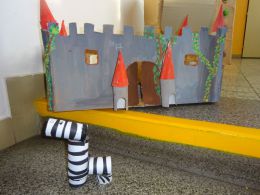 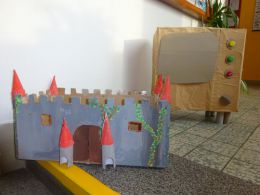 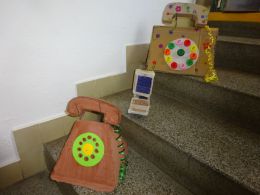 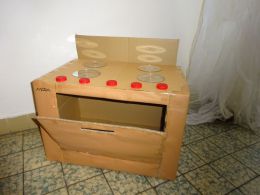 Zhotovily také nové koše na tříděný odpad do těch tříd, kde ty staré byly již rozbité a nevyhovující. Také okopaly záhony a uklidily prostranství před školou, ve dvoře školy a pro netradiční výuku přichystaly učebnu v přírodě. 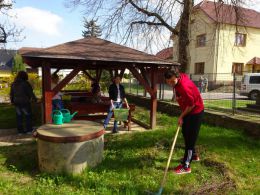 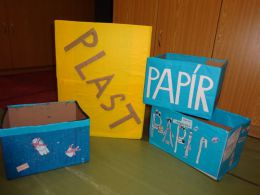 V českém jazyce žáci vymýšleli básně a slogany na téma Odpady. Členové Ekotýmu zrealizovali vlastní anketu, ve které v jednotlivých třídách zjišťovali, jak jsou na tom rodiny žáků s tříděním odpadů a co všechno se v jejich domácnostech třídí.        Anketu vyhodnotíme na následující schůzce CŽP a s jejími výsledky vás seznámíme prostřednictvím naší eko nástěnky.   Součástí celého projektového týdne byla také úklidová akce Čistá Vysočina, která byla součástí celorepublikových aktivit Ukliďme Česko a pro naši školu byla zároveň oslavou mezinárodního Dne Země, který letos připadl na neděli 22. dubna. Den Země byl vhodnou příležitostí k zamyšlení, že bychom se měli k naší planetě chovat mnohem ohleduplněji.                                                             Do Čisté Vysočiny se naše škola zapojuje již dlouhodobě a naším cílem je uklidit od případných odpadků nejen prostranství městyse Mohelna, úsek Mohelenské hadcové stepi, ale i příkopy podél silnic směrem na Dukovany, Kramolín, Lhánice a Kladeruby. Letos nám počasí, na rozdíl od ostatních let přálo, a tak jsme spojili příjemné s užitečným.                           Je jen velice smutné, alespoň podle množství nasbíraného odpadu, že si stále někteří lidé dělají z naší přírody smetiště. Pravděpodobně se domnívají, že si příroda s vyhozeným plastem, igelitovými sáčky, železem, pneumatikami, sklem a jiným podobným odpadem, nějak poradí. 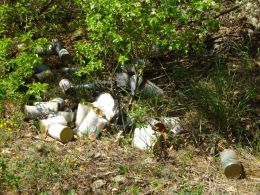 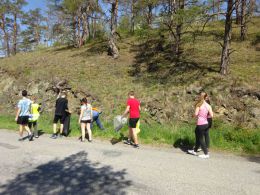 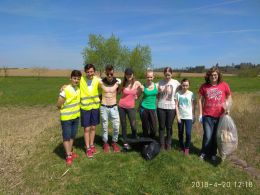 Věříme, že jsme nejen tímto projektovým týdnem (tématem Odpady se na naší škole zabýváme celoročně a prolíná se napříč všemi předměty, neboť jím naplňujeme jedno z témat Ekoškoly) alespoň trochu naučili naše děti dívat se kolem sebe s otevřenýma očima, aby se v budoucnu chovaly k přírodě a ke svému okolí mnohem zodpovědněji, než generace před nimi.  Třeba to tyto děti časem naučí i své rodiny.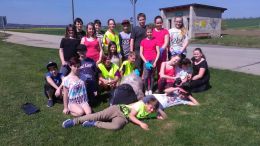 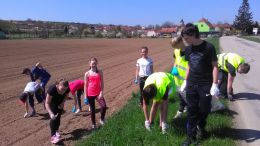 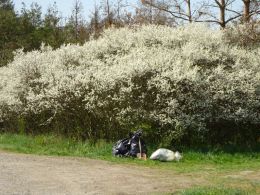 Podívejte se do naší fotogalerie, jak se nám dařilo některé momenty projektu Odpady realizovat.                                                                                                    Mgr. Ludmila Boudná                                                              koordinátorka CŽP, EVVO a ekologických aktivit